ЈКП „ Видрак“ Ваљево дел. број: 01-  _______/1-18Дана: 22.11.2018. године В а љ е в о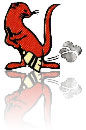    ЈАВНО КОМУНАЛНО ПРЕДУЗЕЋЕ„ВИДРАК“ ВАЉЕВОКОНКУРСНА ДОКУМЕНТАЦИЈА НАБАВКА ШИБЉА И САДНИЦА ДРВЕЋА ЈН БР 1.1.19/2018ПОСТУПАК ЈАВНЕ НАБАВКЕ МАЛЕ ВРЕДНОСТИВаљево, новембар 2018 годинеНа основу чл. 39. и 61. Закона о јавним набавкама („Сл. гласник РС” бр. 124/12, 14/15 и 68/15 у даљем тексту: ЗЈН), чл. 6 Правилника о обавезним елементима конкурсне документације у поступцима јавних набавки и начину доказивања испуњености услова („Сл. гласник РС” бр. 86/2015), Одлуке о покретању поступка јавне набавке мале вредности број:01-______/1-18 и Решења о образовању комисије за јавну набавку мале вредности број:01-_____/1-18, припремљена је: КОНКУРСНА ДОКУМЕНТАЦИЈАЗА ЈАВНУ НАБАВКУ МАЛЕ ВРЕДНОСТИ ДОБАРАНАБАВКА ШИБЉА И САДНИЦА ДРВЕЋАЈН бр. 1.1.19/2018Конкурсна документација садржи:Конкурсна документација садржи укупно 35. стране1. ОПШТИ ПОДАЦИ О ЈАВНОЈ НАБАВЦИ1.1. ПОДАЦИ О НАРУЧИОЦУНазив наручиоца:    ЈКП „Видрак“ Ваљево (у даљем тексту: Наручилац) Адреса:                      Војводе Мишића  бр.50, 14000 ВаљевоПИБ. :                         100069386Матични број:           7096844Шифра делатности:  3811Број рачуна:              160-6864-48Интернет страница:  www.vidrakvaljevo.com  Врста Наручиоца:     Јавно предузеће – Локална самоуправа 1.2. ВРСТА ПОСТУПКА 	Јавна набавка мале вредности добра, сходно члану 39. ЗЈН („Службени гласник РС“, бр. 124/12, 14/15 и 68/15) , Правилником о обавезним елементима конкурсне документације о поступцима јавне набавке и начину доказивања испуњености услова („Службени гласник РС“, бр. 86/2015) и Одлуке о покретању поступка јавне набавке мале вредности.1.3. ПРЕДМЕТ ЈАВНЕ НАБАВКЕ 	Предмет јавне набавке бр. 1.1.19/2018 су добра – Набавка шибља и садница дрвећа образована по партијама и то:Партија 1. Шибље Партија 2. Саднице дрвећа  Назив и ознака из општег речника набавке: 03100000 – пољпривредни и хортикултурни производи 1.4. ЦИЉ ПОСТУПКА 	Поступак јавне набавке спроводи се ради закључења уговор о јавној набавци.1.5. НАЧИН ПРЕУЗИМАЊА КОНКУРСНЕ ДОКУМЕНТАЦИЈЕ	- Са Портала Управе за јавне набавке : www.portal.ujn.gov.rs	- Интернет стране Наручиоца: http://www.vidrakvaljevo.com 1.6. ЛИЦЕ ЗА КОНТАКТ 	Особа за контакт: службеник за јавне набавке	Е-mail:  nabavkavidrak@gmail.com2. ПОДАЦИ О ПРЕДМЕТУ ЈАВНЕ НАБАВКЕ2.1. Предмет јавне набавке	Предмет јавне набавке су добра: Набавка шибља и садница дрвећа.	ЈНМВ 1.1.19/2018		ОРН: 03100000 - пољпривредни и хортикултурни производи		Понуђене услуге морају у целости да одговарају захтевима из конкурсне документације. 2.2. Партије:	Набавка је обликована у 2 партије:Партија 1. Шибље Партија 2. Саднице дрвећа  2.3. КРИТЕРИЈУМ ЗА ДОДЕЛУ УГОВОРА	Критеријум за доделу уговора је најнижа понуђена цена.	У случају да две или више понуда имају исту најнижу понуђену цену, наручилац ће позвати понуђаче чије су понуде са истом најнижом пониђеном ценом и најповољнију понуду изабрати жребом.    2.4. Средства за предметну јавну набавку су предвиђена финансијским планом наручиоца и финансираће се на следећи начин:Партија беој 1 -  из средстава оснивача Партија број 2 - из сопствених средстава.3. УСЛОВИ ЗА УЧЕШЋЕ У ПОСТУПКУ ЈАВНЕ НАБАВКЕ ИЗ ЧЛ.75. И 76. ЗАКОНА И УПУТСТВО КАКО СЕ ДОКАЗУЈЕ ИСПУЊЕНОС ТИХ УСЛОВАУСЛОВИ ЗА УЧЕШЋЕ У ПОСТУПКУ ЈАВНЕ НАБАВКЕ ИЗ ЧЛ. 75. И 76. ЗАКОНА3.1.  Право на учешће у поступку предметне јавне набавке има понуђач који испуњава обавезне услове за учешће у поступку јавне набавке дефинисане чл.75. Закона, и то:	1. Да је регистрован код надлежног органа, односно уписан у одговарајући регистар (чл. 75. ст. 1. тач. 1) Закона);  	2. Да он и његов законски заступник није осуђиван за неко од кривичних дела као члан организоване криминалне групе, да није осуђиван за кривична дела против привреде, кривична дела против животне средине, кривично дело примања или давања мита, кривично дело преваре (чл. 75. ст. 1. тач. 2) Закона);    	3. Да је измирио доспеле порезе, доприносе и друге јавне дажбине у складу са прописима Републике Србије или стране државе када има седиште на њеној територији (чл. 75. ст. 1. тач. 4) Закона);	4. Понуђач је дужан да при састављању понуде изричито наведе да је поштовао обавезе које произлазе из важећих прописа о заштити на раду, запошљавању и условима рада, заштити животне средине, као и да немају забрану обављања делатности која је на снази у време подношења понуде (чл. 75. ст. 2. Закона).УПУТСТВО КАКО СЕ ДОКАЗУЈЕ ИСПУЊЕНОСТ УСЛОВА.    .  Упутство како се доказује испуњеност услова из чл. 75. ЗЈН: 	Како се за предметну јавну набавку спроводи поступак јавне набавке мале вредности, а сходно члану 77. став 4. Закона о јавним набавкама, испуњеност обавезних услова, осим услова из члана 75. став 1. тачка 5. (важећа дозвола за обављање одговарајуће делатности, издате од стране надлежног органа која у овој предметној јавној набавци није потребна), понуђач ће доказати подношењем ИЗЈАВЕ којом ће под пуном материјалном и кривичном одговорношћу потврдити да испуњава ОБАВЕЗНЕ услове.	Понуђач који учествује самостално, сваки члан групе понуђача у случају заједничке понуде и сваки подизвођач у случају понуде са подизвођачем попуњава образац изјаве која се налази у конкурсној документацији, којом под пуном материјалном и кривичном одговорношћу потврђује да испуњава услове из члана 75. став 1. тачка 1. до 5 . Закона о јавним набавкама. 	Понуђач који учествује самостално, сваки члан групе понуђача у случају заједничке понуде и сваки подизвођач у случају понуде са подизвођачем попуњава образац изјаве која се налази у конкурсној документацији, којом под пуном материјалном и кривичном одговорношћу потврђује да испуњава услове из члана 75. став 2. Закона о јавним набавкама. 	Наручилац ће одбити као неприхватљиве све понуде које не испуњавају услове конкурсне документације. Наручилац може захтевати да пре доношења Одлуке о додели уговора понуђач чија је понуда на основу извештаја оцењена као најповољнија достави на увид доказе (оригинале или оверене копије) за које је дао изјаву. Рок за достављање тих доказа је 5 (пет) дана од дана пријема захтева.Уколико понуђач у остављеном, примереном року који не може бити краћи од пет дана, не достави на увид оригинал или оверену копију тражених доказа, наручилац ће његову понуду одбити као неприхватљиву.	Доказ из става 1. тачке 2. и 4. чл. 75. ЗЈН не може бити старији од два месеца пре отварања понуда. Понуђач је дужан да без одлагања, а најкасније у року од 5 (пет) дана од дана настанка промене у било којем од података обавезних за учешће у поступку, о тој промени писмено обавести Наручиоца и да је документује на прописан начин.	Понуђачи који су регистровани у регистру који води Агенција за привредне регистре не морају да доставе доказ из чл. 75. ст. 1. тач. 1) Извод из регистра Агенције за привредне регистре, који је јавно доступан на интернет страници  Агенције за привредне регистре. Наручилац неће одбити понуду као неприхватљиву, уколико не садржи доказ одређен конкурсном документацијом, ако понуђач наведе у понуди интернет страницу на којој су подаци који су тражени у оквиру услова јавно доступни. 	Уколико је доказ о испуњености услова електронски документ, понуђач доставља копију електронског документа у писаном облику, у складу са законом којим се уређује електронски документ, осим уколико подноси електронску понуду када се доказ доставља у изворном електронском облику. 	Понуђач је дужан да без одлагања писмено обавести наручиоца о било којој промени у вези са испуњеношћу услова из поступка јавне набавке, која наступи до доношења одлуке, односно закључења уговора, односно током важења уговора о јавној набавци и да је документује на прописани начин.4. УПУТСТВО ПОНУЂАЧИМА КАКО ДА САСТАВЕ ПОНУДУ4.1. ПРЕДМЕТ ЈАВНЕ НАБАВКЕ: добра – Набавка шибља и садница дрвећа 1.1.19/2018, образована по партијама и то:	Партија 1. Шибље	Партија 2. Саднице дрвећа	Понуда мора у целини да одговара захтевима из конкурсне документације. 	Наручилац задржава право да:одустане од вршења избора ако установи да ниједна понуда не одговара захтевима из конкурсне документацијеодустане од избора из било којег другог разлога.4.2. ПОДАЦИ О ЈЕЗИКУ НА КОЈЕМ ПОНУДА МОРА ДА БУДЕ САСТАВЉЕНА 	Понуда и остала документација која се односи на понуду мора бити на српском језику. 4.3. ПОДАЦИ О ОБАВЕЗНОЈ САДЖИНИ ПОНУДЕ	Обавезну садржину понуде чине сви докази (прилози) тражени конкурсном документацијом, као и попуњени, потписани и оверени сви обрасци из конкункурсне документације.4.3. НАЧИН НА КОЈИ ПОНУДА  МОРА ДА БУДЕ САЧИЊЕНА	Понуда мора испуњавати све Законом одређене услове за учешће у поступку јавне набавке. 	Понуда мора у целини бити припремљена и поднета у складу са Конкурсном документацијом и сачињена према упутству Наручиоца. Понуђач може да поднесе само једну понуду. Понуђач који је самостално поднео понуду не може истовремено да учествује у заједничкој понуди или као подизвођач. 	Понуђач понуду подноси непосредно или путем поште у затвореној коверти или кутији, затворену на начин да се приликом отварања понуда може са сигурношћу утврдити да се први пут отвара. На предњу страну коверте понуђач лепи попуњен Помоћни образац (ПО1) са назнаком назива и адресе и телефона понуђача, лица за контакт и са назнаком: "ПОНУДА ЗА ЈАВНУ НАБАВКУ БРОЈ 1.1.19/2018 - поступак јавне набавке мале вредности за „Набавка шибља и садница дрвећа “  партија бр. ___ ( бр. партије), уз напомену „не отварати“, поштом или лично на адресу ЈКП „ Видрак“ Ваљево, ул.Војводе Мишића бр.50, 14000 Ваљево. 	У случају да понуду подноси група понуђача, на коверти је потребно назначити да се ради о групи понуђача и навести називе и адресу свих учесника у заједничкој понуди. Наручилац ће, по пријему одређене понуде, на коверти, односно кутији у којој се понуда налази, обележити време пријема и евидентирати број и датум понуде према редоследу приспећа. Уколико је понуда достављена непосредно наручилац ће понуђачу предати потврду пријема понуде. У потврди о пријему наручилац ће навести датум и сат пријема понуде. 	Понуда коју наручилац није примио у року одређеном за подношење понуда, односно која је примљена по истеку дана и сата до којег се могу понуде подносити, сматраће се неблаговременом и биће враћена понуђачу по окончању поступка отварања понуда неотворену, са назнаком да је поднета неблаговремено.	Понудом мора бити доказано испуњење обавезних и додатних услова од којих зависи прихватљивост понуде. 	Понуђач треба да достави понуду у писаном облику. 	Понуда се саставља тако што понуђач уписује све тражене податке у обрасце и изјаве као и у модел уговора који су саставни део конкурсне документације. Обрасци, изјаве и модел уговора се морају попунити читко, морају бити потписани од стране Овлашћеног лица и оверени печатом, а модел уговора мора бити парафиран и печатом оверен на свакој страни и на крају потписан и оверен. 	Понуда мора бити сачињена тако да је из ње могуће утврдити њену стварну садржину и да је могуће упоредити је са другим понудама. У супротном, понуда ће бити одбијена због битних недостатака понуде. 4.4. ПАРТИЈЕ	Понуђач може да поднесе понуду за једну или више партија. Понуда мора да обухвати најмање једну целокупну партију.	Понуђач је дужан да у понуди наведе да ли се понуда односи на целокупну набавку или само на одређене партије.	У случају да понуђач поднесе понуду за две и више  партије, она мора бити поднета тако да се може оценивати за сваку партију посебно.	Доказе из чл.75.и 76. Закона, у случају да понуђач подноси за обе партије , не морају бити достављени за сваку партију посебно, односно могу бити достављени у једном примерку за све партије.4.5. РОК ЗА ПОДНОШЕЊЕ И ОТВАРАЊЕ ПОНУДА 	Понуђачи могу своје понуде доставити до 30.11.2018. године до 12.30 часова. 	Ако наручилац у року предвиђеном за подношење понуда измени или допуни конкурсну документацију, дужан је да без одлагања измене или допуне објави на Порталу јавних набавки и на својој интернет страници. 	Јавно отварање понуда биће одржано 30.11.2018. године у 13.00 часова, на адреси: ЈКП „ Видрак“ Ваљево, ул. Војводе Мишића бр.50, 14000 Ваљево, I спрат, мала сала. 	Благовремено приспеле понуде комисија ће отварати по редоследу приспећа. 	О поступку отварања понуда комисија наручиоца води записник који потписују председник и чланови комисије и присутни представници понуђача. 	Понуђачу који је поднео понуду, а није присуствовао поступку отварања понуда, копија записника се доставља у року од три дана од дана отварања понуда.	Важност понуде је 30 дана од дана отварања понуда. 4.6. МОГУЋНОСТ ПОДНОШЕЊА ПОНУДЕ СА ВАРИЈАНТАМА	Понуде са варијантама нису дозвољене.4.7. НАЧИН ИЗМЕНЕ, ДОПУНЕ И ОПОЗИВА ПОНУДЕ 	У року за подношење понуде понуђач може да измени, допуни или опозове своју понуду на начин који је одређен за подношење понуде.	Понуђач је дужан да јасно назначи који део понуде мења односно која документа накнадно доставља.	Измену, допуну или опозив понуде треба доставити на адресу: ЈКП „ Видрак“ Ваљево, ул. Војводе Мишића бр.50, 14000 Ваљево, са назнаком: „Измена понуде за јавну набавку добра- шибља и садница дрвећа партија бр. ___( навести број партије) , број ЈН МВ 1.1.19/2018 - НЕ ОТВАРАТИ” или „Допуна понуде за јавну набавку добра- шибља и садница дрвећа партија бр. ___( навести број партије) , број ЈН МВ 1.1.19/2018 - НЕ ОТВАРАТИ” или„Опозив понуде за јавну набавку добра- шибља и садница дрвећа партија бр. ___( навести број партије) , број ЈН МВ 1.1.19/2018 - НЕ ОТВАРАТИ” или„Измена и допуна понуде за јавну набавку добра- шибља и садница дрвећа партија бр. ___( навести број партије) , број ЈН МВ 1.1.19/2018 - НЕ ОТВАРАТИ” или 	Понуђач је дужан да на полеђини коверте назначи назив, адресу, телефон и контакт особу.	Измена допуна или опозив понуде се доставља путем поште или лично сваког радног дана  од 08,00 до 14,00 часова, на адресу наручиоца.	Понуђач је дужан да јасно назначи која документа накнадно доставља, односно који део понуде мења. По истеку рока за подношење понуда понуђач не може да допуњује мења или опозове своју понуду.Уколико се измена понуде односи на понуђену цену, цена мора бити изражена у динарском износу, а не у процентима.                   Начин обрачуна цене у случају  измене  понуде кроз измену цене, вршиће се корекцијом понуђене основне цене по појединачним позицијама или јединичним ценама, на начин линеарне корекције у зависности од коначне  укупне цене након извршене измене понуде.. 4.8.САМОСТАЛНО ПОДНОШЕЊЕ ПОНУДЕ	Понуђач који је самостално поднео понуду, не може истовремено да учествује у заједничкој понуди или као подизвођач, нити исто лице може учествовати у више заједничких понуда.4.9.  ПОДИЗВОЂАЧИ Понуђач је дужан да у понуди наведе да ли ће извршење набавке делимично поверити подизвођачу и да наведе његов назив. Уколико понуђач намерава да извршење набавке делимично повери подизвођачу, обавезан је да наведе у својој понуди проценат укупне вредности набавке који ће поверити подизвођачу а који не може бити већи од 50 %  и део предмета набавке који ће извршити преко подизвођача. Понуђач је дужан да наручиоцу, на његов захтев, омогући приступ код подизвођача ради утврђивања испуњености услова.Понуђач је дужан да за подизвођаче достави доказе о испуњености обавезних услова из члана 75. став 1. тач 1) до 4) Закона о јавним набавкама.Понуђач, односно добављач у потпуности одговара наручиоцу за извршење обавеза из поступка јавне набавке, односно за извршење уговорних обавеза, без обзира на број подизвођача.4.10. ПОДНОШЕЊЕ ЗАЈЕДНИЧКЕ ПОНУДЕ Сваки понуђач из групе понуђача мора да испуни обавезне услове из члана 75. став 1. тач. 1) до 4) Закона о јавним набавкама. Услов из члана 75. став 1. тачка 5) истог закона дужан је да испуни понуђач из групе понуђача којем је поверено извршење дела набавке за који је непоходна испуњеност тог услова.Саставни део заједничке понуде је споразум којим се понуђачи из групе међусобно и према наручиоцу обавезују на извршење јавне набавке, а који обавезно садржи податке о:1)	члану групе који ће бити носилац посла, односно који ће поднети понуду и који ће заступати групу понуђача пред наручиоцем;2)	понуђачу који ће у име групе понуђача потписати уговор;3)	понуђачу који ће у име групе понуђача дати средство обезбеђења;4)	понуђачу који ће издати рачун;5)	рачуну на који ће бити извршено плаћање;6)	обавезема сваког од понуђача из групе понуђача за извршење уговора.	Све обрасце у понуди и модел уговора са наручиоцем потписује понуђач који је у обрасцу означен као лидер групе понуђача. Понуђач који подноси понуду самостално не може се у другој понуди појавити као члан групе понуђача. Исто лице може бити члан само једне групе понуђача која подноси заједничку понуду. Понуђачи који поднесу заједничку понуду одговарају наручиоцу неограничено солидарно. 4.10. ИСКЉУЧЕЊЕ ПОНУДА          Биће разматране само одговарајуће и прихватљиве понуде, понуде које су благовремено предате и које у потпуности испуњавају све захтеве из конкурсне документације.          Неприхватљиве и неодговарајуће понуде се неће даље разматрати, већ ће бити одбијене. 4.11. РОК И НАЧИН ПЛАЋАЊА	Партија 1 - Средства за предметну јавну набавку обезбеђена су Одлуком о буџету града Ваљева за 2018. годину и биће плаћена авансно. Аванс од 100% вредности понуде биће исплаћен у року од 10 дана од дана испостављања авансног рачуна и истовременог достављања менице за повраћај аванса, са роком важења 30 дана дуже од од назначеног дана окончања испоруке.            Партија 2 - Плаћање ће се извршити у року од 15 дана, од пријема исправно испостављене фактуре (рачуна).4.12.1. МЕСТО, ВРЕМЕ, КОЛИЧИНА И НАЧИН ИСПОРУКЕ ДОБАРА – Партија 1	Место испоруке: ЈКП Видрак ваљево	Време испоруке: пет дана од дана закључивања уговора, сукцесивно, динамику испоруке тј. време и количину одређује наручилац. Наручилац задржава право корекције количине. 4.12.2. МЕСТО, ВРЕМЕ, КОЛИЧИНА И НАЧИН ПОСТАВЉАЊА ДОБАРА – Партија 2	Место испоруке: Ваљево,	Време испоруке: пет дана од дана закључивања уговора, сукцесивно, динамику испоруке тј. време и количину одређује наручилац. Наручилац задржава право корекције количине. 4.13. СРЕДСТВА ФИНАНСИЈСКОГ ОБЕЗБЕЂЕЊАПонуђач који наступа самостално, понуђач који наступа са подизвођачима, односно група понуђача се обавезује да при потписивању уговора преда наручиоцу једну бланко соло меницу, менично овлашћење и копију депо картона, која ће бити са клаузулом „ без протеста“ и роком доспећа „ по виђењу“ на износ понуде са пдв са роком важења најмање 30 дана дуже од потписивања записника о примопредаји, као средство за за повраћај аванса. Ако се за време трајања уговора промене рокови за извршење уговорне обавезе, важност менице повраћај аванса мора да се продужи за исти број дана за који ће бити продужен рок. Меница мора бити неопозива, безусловна и наплатива на први позив наручиоца. Меница мора бити регистрована у Регистру меница НВС, а као доказ понуђач мора да достави копију захтева за регистрацију менице, која је оверена од стране пословне банке понуђача. ( само за партију 1)Понуђач који наступа самостално, понуђач који наступа са подизвођачима, односно група понуђача се обавезује да при потписивању уговора преда наручиоцу једну бланко соло меницу, менично овлашћење и копију депо картона, која ће бити са клаузулом „ без протеста“ и роком доспећа „ по виђењу“ на износ од 10% од укупне вредности уговора без ПДВ-а, са роком важности који је 10 дана дужи од уговореног рока за извршење уговорне обавезе, као средство за добро извршење посла. Ако се за време трајања уговора промене рокови за извршење уговорне обавезе, важност менице за добро извршење посла мора да се продужи за исти број дана за који ће бити продужен рок. Меница мора бити неопозива, безусловна и наплатива на први позив наручиоца. Меница мора бити регистрована у Регистру меница НВС, а као доказ понуђач мора да достави копију захтева за регистрацију менице, која је оверена од стране пословне банке понуђача. ( за партију 1 и 2)4.14 ИСПРАВНОСТ ДОБРА	Понуђач је у обавези да уз испоручено шибље и саднице дрвећа достави у исправном стању, биљке морају бити здраве.4.15. ВАЛУТА И ЦЕНА	Цена мора бити изражена у динарима са и без пореза на додату вредност и иста је фиксна до извршења уговора.	Цену је потребно изразити нумерички и текстуално, при чему текстуално изражена цена има предност у случају несагласности.	Цена треба да буде изражена тако да обухвати све трошкове које понуђач има у реализацији предметне јавне набавке.	У случају понуђене неуобичајено ниске цене, наручилац ће поступити у складу са одредбама члана 92. Закона о јавним набавкама. 4.16. ПОВЕРЉИВИ ПОДАЦИ	Наручилац је дужан да:чува као поверљиве све податке о понуђачима садржане у понуди које је као такве, у складу са законом, понуђач означио у понуди; одбије давање информације која би значила повреду поверљивости података добијених у понуди;чува као пословну тајну имена заинтересованих лица, понуђача и подносилаца пријава, као и податке о поднетим понудама, односно пријавама, до отварања понуда, односно пријава. Неће се сматрати поверљивим докази о испуњености обавезних услова, цена и други подаци из понуде који су од значаја за примену елемената критеријума и рангирање понуде4.17. ДОДАТНЕ ИНФОРМАЦИЈЕ И ПОЈАШЊЕЊА У ВЕЗИ СА ПОНУДАМА	Заинтересовано лице може, у писаном облику (путем поште на адресу наручиоца, електронске поште у временском периоду од 07.30 до 15.00 часова на e-mail nabavkavidrak@gmail.com или факсом на број 014/242-981) тражити од наручиоца додатне информације или појашњења у вези са припремањем понуде, најкасније 5 дана пре истека рока за подношење понуде.          Наручилац ће заинтересованом лицу у року од 3 (три) дана од дана пријема захтева за додатним информацијама или појашњењима конкурсне документације, одговор доставити у писаном облику и истовремено ће ту информацију објавити на Порталу јавних набавки и на својој интернет страници.         Додатне информације или појашњења упућују се са напоменом „Захтев за додатним информацијама или појашњењима конкурсне документације, НАБАВКА ШИБЉА И САДНИЦА ДРВЕЋА – партија бр.____, број ЈНМВ 1.1.19/2018“.           Ако је документ из поступка јавне набавке достављен од стране наручиоца или понуђача путем електронске поште или факсом, страна која је извршила достављање дужна је да од друге стране захтева да на исти начин потврди пријем тог документа, што је друга страна дужна и да учини када је то неопходно као доказ да је извршено достављање         Ако наручилац измени или допуни конкурсну документацију 8 или мање дана пре истека рока за подношење понуда, дужан је да продужи рок за подношење понуда и објави обавештење о продужењу рока за подношење понуда.         По истеку рока предвиђеног за подношење понуда наручилац не може да мења нити да допуњује конкурсну документацију.        Тражење додатних информација или појашњења у вези са припремањем понуде телефоном није дозвољено.        Комуникација у поступку јавне набавке врши се искључиво на начин одређен чланом 20. Закона.4.18. РОК ВАЖНОСТИ ПОНУДЕ      Рок важности понуде je 30 (тридесет) дана од дана отварања понуда 4.9 ДОДАТНА ОБЈАШЊЕЊА, КОНТРОЛА И ДОПУШТЕНЕ ИСПРАВКЕ ОД ПОНУЂАЧА ПОСЛЕ ОТВАРАЊА ПОНУДА	Уколико понуђач начини грешку у попуњавању, дужан је да исту избели и правилно попуни, а место начињене грешке парафира и овери печатом. 	Ако се понуђач не сагласи са исправком рачунских грешака, наручилац ће његову понуду одбити као неприхватљиву4.20. УСЛОВИ ПОД КОЈИМА ПРЕДСТАВНИЦИ ПОНУЂАЧА МОГУ УЧЕСТВОВАТИ У ПОСТУПКУ ОТВАРАЊА ПОНУДА         	Пре почетка поступка јавног отварања понуда, представници понуђача који ће присуствовати поступку отварања понуда, дужни су да комисији наручиоца предају писано пуномоћје, којим ће доказати овлашћење за учешће у поступку јавног отварања понуда. 4.21. КРИТЕРИЈУМИ ЗА ОЦЕНУ ПОНУДА        	 Критеријум за оцењивање понуда је најнижа понуђена цена.         У случају да две или више понуда имају исту најнижу понуђену цену, наручилац ће позвати понуђаче чије су понуде са истом најнижом понуђеном ценом и најповољнију понуду изабрати жребом. Поступак избора најповољније понуде путем жреба ће се обавити на следећи начин:         1. Наручилац ће упутити позив понуђачима чије су понуде са истом најнижом понуђеном ценом да присуствују поступку жребања;          2. Поступак жребања водиће председник Комисије и биће обављен упросторијама наручиоца;          3. Комисија ће водити записник о поступку жребања;        4. Комисија ће припремити посуду и куглице у којима ће бити папирићи саназивима понуђача чије су понуде са истом најнижом понуђеном ценом;      5. Жребање ће бити обављено тако што ће председник комисије извршити извлачење једне куглице, извадити папирић из исте и прочитати назив понуђача којем ће Наручилац доделити уговор. 4.21. ПОШТОВАЊЕ ВАЖЕЋИХ ПРОПИСА        Понуђач је дужан да при састављању своје понуде поштује обавезе које произилазе из важећих прописа о заштити на раду, запошљавању и условима рада, заштити животне средине, као и да нема забрану обављања делатности која је на снази у време подношења понуде.           Понуђач сноси одговорност за накнаду за коришћење патената, као и за повреду заштићених права интелектуалне својине трећих лица.  4.23. НАЧИН И РОК ЗА ПОДНОШЕЊЕ ЗАХТЕВА ЗА ЗАШТИТУ ПРАВА ПОНУЂАЧА         Захтев за заштиту права подноси се наручиоцу, а копија се истовремено доставља Републичкој комисији.         Захтев за заштиту права се доставља непосредно, електронском поштом на e-mail: nabavkavidrak@gmail.com  или факсом на број 014/242-981 или препорученом пошиљком са повратницом.        Захтев за заштиту права може се поднети у току целог поступка јавне набавке, против сваке радње наручиоца, осим ако законом није другачије одређено.          Захтев за заштиту права којим се оспорава врста поступка, садржина позива за подношење понуда или конкурсне документације сматраће се благовременим ако је примљен од стране наручиоца најкасније седам дана пре истека рока за подношење понуда и уколико је подносилац захтева у складу са чланом 63. став 2. овог закона указао наручиоцу на евентуалне недостатке и неправилности, а наручилац исте није отклонио.         Захтев за заштиту права којим се оспоравају радње које наручилац предузме пре истека рока за подношење понуда, а након истека рока из претходног става, сматраће се благовременим уколико је поднет најкасније до истека рока за подношење понуда.         После доношења одлуке о додели уговора и одлуке о обустави поступка, рок за подношење захтева за заштиту права је пет дана од дана објављивања одлуке на Порталу јавних набавки.       Захтевом за заштиту права не могу се оспоравати радње наручиоца предузете у поступку јавне набавке ако су подносиоцу захтева били или могли бити познати разлози за његово подношење пре истека рока за подношење захтева из ст. 4. и 5. ове тачке, а подносилац захтева га није поднео пре истека тог рока.       Ако је у истом поступку јавне набавке поново поднет захтев за заштиту права од стране истог подносиоца захтева, у том захтеву се не могу оспоравати радње наручиоца за које је подносилац захтева знао или могао знати приликом подношења претходног захтева.        Захтев за заштиту права не задржава даље активности наручиоца у поступку јавне набавке у складу са одредбама члана 150. закона.         Наручилац објављује обавештење о поднетом захтеву за заштиту права на Порталу јавних набавки и на својој интернет страници најкасније у року од два дана од дана пријема захтева за заштиту права.       Упутство о уплати таксе за подношење захтева за заштиту права:        Подносилац захтева за заштиту права је дужан да на одређени рачун буџета Републике Србије уплати таксу у износу прописаном чланом 156. ЗЈН.       Као доказ о уплати таксе, у смислу члана 151. став 1. тачка 6) ЗЈН, прихватиће се: 1. Потврда о извршеној уплати таксе из члана 156. ЗЈН која садржи следеће елементе: (1) да буде издата од стране банке и да садржи печат банке; (2) да представља доказ о извршеној уплати таксе, што значи да потврда мора да садржи податак да је налог за уплату таксе, односно налог за пренос средстава реализован, као и датум извршења налога; (3) износ таксе из члана 156. ЗЈН чија се уплата врши; (4) број рачуна: 840-30678845-06; (5) шифру плаћања: 153 или 253; (6) позив на број: подаци о броју или ознаци јавне набавке поводом које се подноси захтев за заштиту права; (7) сврха: такса за ЗЗП; назив наручиоца; број или ознакa јавне набавке поводом које се подноси захтев за  заштиту права; (8) корисник: буџет Републике Србије;(9) назив уплатиоца, односно назив подносиоца захтева за заштиту права за којег је извршена уплата таксе; (10) потпис овлашћеног лица банке. 2. Налог за уплату, први примерак, оверен потписом овлашћеног лица и печатом банке или поште, који садржи и све друге елементе из потврде о извршеној уплати таксе наведене под тачком 1. 3. Потврда издата од стране Републике Србије, Министарства финансија, Управе за трезор, потписана и оверена печатом, која садржи све елементе из потврде о извршеној уплати таксе из тачке 1, осим оних наведених под (1) и (10), за подносиоце захтева за заштиту права који имају отворен рачун у оквиру припадајућег консолидованог рачуна трезора, а који се води у Управи за трезор (корисници буџетских средстава, корисници средстава организација за обавезно социјално осигурање и други корисници јавних средстава); 4. Потврда издата од стране Народне банке Србије, која садржи све елементе из потврде о извршеној уплати таксе из тачке 1, за подносиоце захтева за заштиту права (банке и други субјекти) који имају отворен рачун код Народне банке Србије у складу са законом и другим прописом.        НАПОМЕНА: У пољу „сврха уплате“ у оквиру налога за уплату и налога за пренос потребно је прво уписати скраћеницу „ЗЗП“, затим назив наручиоца и на крају број или ознаку јавне набавке при чему није дозвољено уписивати никакве додатне речи или интерпункцијске знаке (на пр: „такса за“, „уплата“ и сл.), већ искључиво наведене појмове у поменутом редоследу. Такса у поступку јавне набавке мале вредности 60.000,00 динара. Примери правилно попуњених образаца налога за уплату или налога за пренос могу се видети у оквиру „банера“ на интернет страници Републичке комисије кликом на линк: http://www.kjn.gov.rs/ci/uputstvo-o-uplati-republicke-administrativne-takse.html . Поступак заштите права понуђача регулисан је одредбама чл. 138. - 167. Закона.4.24. РОК ЗА ДОНОШЕЊЕ ОДЛУКЕ     Оквирни рок у коме ће наручилац донети Одлуку о додели уговора је осам дана од дана јавног отварања понуда.	Образложену Одлуку о додели уговора, наручилац ће у року од три дана од дана доношења одлуке објавити на Порталу јавних набавки .4.5 РОК ЗА ЗАКЉУЧЕЊЕ УГОВОРА         Уговор о јавној набавци ће бити закључен са понуђачем којем је додељен уговор у року од 8 дана од дана протека рока за подношење захтева за заштиту права из члана 149. Закона.         У случају да је поднета само једна понуда наручилац може закључити уговор пре истека рока за подношење захтева за заштиту права, у складу са чланом 112. став 2. тачка 5) Закона.         Ако Понуђач којем је додељен уговор, не приступи закључењу уговора у року од 8 дана од дана пријема позива за закључење уговора или одбије да закључи уговор, Наручилац може закључити уговор са првим следећим најповољнијим Понуђачем (чл. 113. ст. 3. Закона о јавним набавкама). 4.26. ОБУСТАВА ПОСТУПКА ЈАВНЕ НАБАВКЕ  Наручилац је дужан да обустави поступак јавне набавке уколико нису испуњени услови за доделу уговора из члана 107. Законом о јавним набавкама.        Наручилац може да обустави поступак јавне набавке из објективних и доказивих разлога који се нису могли предвидети у време покретања поступка и који онемогућавају да се започети поступак оконча, односно услед којих је престала потреба наручиоца за предметном набавком због чега се неће понављати у току исте буџетске године, односо наредних шест месеци.4.27. ТРОШКОВИ ПРИПРЕМЕ ПОНУДЕ Трошкове припреме и подношења понуде сноси искључиво понуђач и не може тражити од наручиоца накнаду трошкова.Ако је поступак јавне набавке обустављен из разлога који су на страни наручиоца, наручилац је дужан да понуђачу надокнади трошкове израде узорка или, модела уколико их је наручилац тражио, ако су израђени у складу са техничким спецификацијама наручиоца и трошкове прибављања средства обезбеђења, под условом да је понуђач тражио накнаду тих трошкова у својој понуди. Образац 1.ОБРАЗАЦ ИЗЈАВЕ О ИСПУЊАВАЊУ УСЛОВА ИЗ ЧЛАНА 75. СТАВ 1. ЗАКОНА О ЈАВНИМ НАБАВКАМАУ својству овлашћеног лица, дајем И З Ј А В У	Изјављујемо под пуном кривичном и материјалном одговорношћу да испуњавамо услове из чл. 75. став 1. ЗЈН (“Сл. гласник РС”, бр. 124/12, 14/15 и 68/15) и позива за прикупљање понуда за избор најповољнијег понуђача за „ набавку шибља и садница дрвећа  ЈНМВ 1.1.19/2018 ”, према конкурсној документацији за прикупљање понуда и то:Понуђач је регистрован код надлежног органа, односно уписан у одговарајући регистар;Понуђач и његов законски заступник нису осуђивани за неко од кривичних дела као члан организоване криминалне групе, да није осуђиван за кривична дела против привреде, кривична дела против животне средине, кривично дело примања или давања мита, кривично дело преваре;Понуђач је измирио доспеле порезе, доприносе и друге јавне дажбине у складу са прописима Републике Србије или стране државе када има седиште на њеној територији и да доказ о испуњености услова није старији од два месеца пре отварања понуда;	Изјава се даје ради учешћа у поступку јавне набавке мале вредности број ЈНМВ  1.1.19/2018 код Наручиоца ЈКП „ Видрак“ Ваљево, ул.Војводе Мишића бр.50, 14000 Ваљево и у друге сврхе се не може користити.	У случају потребе, а на захтев Наручиоца, доставићемо доказе који потврђују ову изјаву.         Потпис овлашћеног лица:                                                              ______________________________ М.П.Образац 1а.ОБРАЗАЦ ИЗЈАВЕ О ИСПУЊАВАЊУ УСЛОВА ИЗ ЧЛАНА 75. СТАВ 2. ЗАКОНА О ЈАВНИМ НАБАВКАМАУ својству овлашћеног лица, дајем И З Ј А В У	Изјављујемо под пуном кривичном и материјалном одговорношћу да испуњавамо услове из чл. 75. став 2. ЗЈН (“Сл. гласник РС”, бр. 124/12, 14/15 и 68/15) и позива за прикупљање понуда за избор најповољнијег понуђача за „набавку шибља и садница дрвећа ЈНМВ 1.1.19/2018”, према конкурсној документацији за прикупљање понуда и то:да смо поштовали обавезе које произилазе из важећих прописа о заштити на раду, запошљавању и условима рада, заштити животне средине, као и да немамо забрану обављања делатности која је на снази у време подношења понуде	Изјава се даје ради учешћа у поступку јавне набавке мале вредности број ЈН МВ 1.1.19/2018  код Наручиоца – ЈКП „ Видрак“ Ваљево, ул. Војводе Мишића бр.50, 14000 Ваљево и у друге сврхе се не може користити. 	У случају потребе, а на захтев Наручиоца, доставићемо доказе који потврђују ову изјаву. Потпис овлашћеног лица:______________________________ М.П.Образац 2.ПОДАЦИ О ПОНУЂАЧУ	На основу позива за достављање понуда број ЈН 1.1.19/2018, а у складу са конкурсном документацијом, дајемо понуду број _______________ (понуђачев број) како следи:Место и датум                                                                                      Понуђач        ____________________                          М.П.                                                ___________________                                                                                                                                  Потпис овлашеног лицаОбразац 3.ИЗЈАВА ПОНУЂАЧА О ЛИЦУ ОВЛАШЋЕНОМ ЗА САСТАВЉАЊЕ И ПОТПИСИВАЊЕ ПОНУДЕ1. КОЈИ НАСТУПА САМОСТАЛНО2. КОЈИ НАСТУПА СА ПОДИЗВОЂАЧИМА3. ОВЛАШЋЕНОГ ЧЛАНА ГРУПЕ ПОНУЂАЧА                                                              (заокружити)	Под пуном материјалном и кривичном одговорношћу, изјављујем да је понуду за јавну набавку мале вредности, набавка шибља и садница дрвећа, број ЈН МВ 1.1.19/2018 –партија бр. ____, саставио и потписао:______________________________________________________________________________________(име, презиме и звање лица овлашћеног за састављање и потписивање понуде) у име и за рачун понуђача: _______________________________________________________________________________________Место и датум                                                                                                    Понуђач__________________________                       М.П.                  ______________________________                                                                                                              /потпис овлашћеног лица/Образац 4.ИЗЈАВА ПОНУЂАЧА ДА НЕ НАСТУПА СА ПОДИЗВОЂАЧЕМП од пуном материјалном и кривичном одговорношћу, да у понуди за јавну набавку мале вредности, набавка шибља и садница дрвећа , број ЈН 1.1.19/2018- партија бр: ______,  изјављујем  да не наступам са подизвођачем.Место и датум                                                                                                                     Понуђач__________________________                                  М.П.                          __________________________                                                                                                                            /потпис овлашћеног лица/Образац 4а.ИЗЈАВА ПОНУЂАЧА ДА НАСТУПА СА ПОДИЗВОЂАЧЕМУ вези са јавним позивом за јавну набавку мале вредности код Наручиоца ЈКП „ Видрак“  Ваљева, ул. Војводе Мишића бр.50, чији је предмет набавка добра „набавка шибља и садница дрвећа  број ЈН 1.1.19/2018- партија бр. _____”, изјављујем да наступам са Подизвођачем/ подизвођачима и у наставку наводимоњегово/њихово учешће:          Место и датум                                                                                                   Понуђач__________________________                                М.П.                      ______________________________                                                                                                                      /потпис овлашћеног лица/Напомена: Максимално учешће подизвођача је 50% од укупне вредности понуде.Образац копирати у потребном броју примерака за подизвођаче уколико понуђач наступа са подизвођачима.Образац потписује и оверава овлашћено лице понуђача или овлашћено лице подизвођачаОбразац 4б.ПОДАЦИ О ПОДИЗВОЂАЧУ         Место и датум                                                                                                         Понуђач________________________                                М.П                           ______________________________                                                                                                                           /потпис овлашћеног лица/Напомена: Образац „Подаци о подизвођачу” попуњавају само они понуђачи који подносе понуду саподизвођачима, у ком случају је потребно да се наведени образац копира у довољном броју примерака, да се    попуни и достави за сваког подизвођача.Образац 5.ПОДАЦИ О ПОНУЂАЧУ КОЈИ ЈЕ УЧЕСНИК У ЗАЈЕДНИЧКОЈ ПОНУДИ         Место и датум                                                                                                      Понуђач__________________________                             М.П.                                ___________________________                                                                                                                            /потпис овлашћеног лица/Напомена: Образац „Подаци о понуђачу који је учесник у заједничкој понуди” попуњавају само они понуђачи  који подносе заједничку понуду, у ком случају је потребно да се наведени образац копира у довољном броју примерака, да се попуни и достави за сваког понуђача који је учесник у заједничкој понуди.Образац 5а.ИЗЈАВА ЧЛАНОВА ГРУПЕ КОЈИ ПОДНОСЕ ЗАЈЕДНИЧКУ ПОНУДУброј понуде ________________ од ____________ 2018. год.И З Ј А В АИзјављујемо да наступамо као група понуђача у поступку јавне набавке мале вредности број ЈН МВ 1.1.19/2018- партија бр. _____, код ЈКП „ Видрак“  Ваљева, ул. Војводе Мишића бр.50, овлашћујемо члана групе _____________________________________________  да у име и за рачун осталих чланова групе иступа пред наручиоцем.Датума: _______________Образац оверавају печатом и потписују одговорна лица сваког члана групе понуђача.Образац 6.ТЕКСТ ИЗЈАВЕ О НЕЗАВИСНОЈ ПОНУДИ	У складу са чл. 26. Закона о јавним набавкама („Сл. гласник РС”, бр. 124/12, 14/15 и 68/15) као и чл. 6.Правилника о обавезним елементима конкурсне документације („Сл. гласник РС”, бр. 86/2015), у јавној набавци „набавка шибља и садница дрвећа, број ЈН 1.1.19/2018 – партија бр. _______ ”-јавна набавка мале вредности објављеној на Порталу јавних набавки, за потребе наручиоца ЈКП „ Видрак“ Ваљево , ул. Војводе Мишића бр.50, 14000 Ваљево, под пуном материјалном и кривичном одговорношћу:П О Т В Р Ђ У Ј Е М Ода смо понуду поднели независно, без договора са другим понуђачима или заинтересованим лицима. Изјаву достављамо као саставни део понуде - конкурсне документације, а ради учешћа у поступку јавне набавке.Место и датум                                                                                                                         Понуђач__________________________                                М.П.                             ____________________________                                                                                                               /потпис овлашћеног лица/          НАПОМЕНА:           Уколико понуду подноси понуђач који наступа самостално Изјаву потписује понуђач. Уколико понуду подноси понуђач који наступа са подизвођачем Изјаву потписује понуђач за подизвођача. Уколико понуду подноси група понуђача, Изјаву потписује сваки члан групе понуђача.           Образац копирати у потребном броју примерака.Образац 7.ОБРАЗАЦ ТРОШКОВА ПРИПРЕМЕ ПОНУДЕ             У складу са чл. 88. Закона о јавним набавкама („Сл. гласник РС”, бр. 124/12, 14/15 и 68/15) као и чл. 6.Правилника о обавезним елементима конкурсне документације („Сл. гласник РС”, бр. 86/2015), достављамо образац са структуром трошкова за припремање понуде у ЈАВНОЈ НАБАВЦИ:„набавка шибља и садница дрвећа број ЈН МВ 1.1.19/2018“ – партија бр. _____ - јавна набавка мале вредности, објављеној на Порталу јавних набавки и Интернет адреси Наручиоца, запотребе наручиоца ЈКП „ Видрак“ Ваљево , ул. Војводе Мишића бр. 50, 14000 Ваљево, и то:За припремање понуде по објављеној конкурсној документацији у предметној јавној набавци, понуђач:__________________________________________________________ из ___________________________ је имао  следеће трошкове:                 Место и датум:                                                                                           Понуђач:____________________________                      М.П.                                       ________________________                                                                                                                               /потпис овлашћеног лица/Трошкове припреме и подношења понуде сноси искључиво понуђач и не може тражити од наручиоца накнаду трошкова.Ако је поступак јавне набавке обустављен из разлога који су на страни наручиоца, наручилац је дужан да понуђачу надокнади трошкове израде узорка или модела, ако су израђени у складу са техничким спецификацијама наручиоца и трошкове прибављања средства обезбеђења, под условом да је понуђач тражио накнаду тих трошкова у својој понуди.Образац 8-1.Модел уговора дужан је  да попуни, овери печатом и потпише одговорно лице понуђача.МОДЕЛ УГОВОРАо јавној набавци мале вредности бр. ЈН бр 1.1.19/2018 - партија бр. 1набавка шибља Уговорне стране су:ЈКП „ Видрак“ Ваљево, ул. Војводе Мишића бр.50 , кога заступа в.д. директор Јелена Калат (у даљем тексту: Наручилац) , порески  идентификациони број 10069386, матични број 7096844; текући рачун 160-6864-48  Делта банка       2.    _____________________________________________________ , из ________________ ,              ул. __________________________________ бр. ________ , кога заступа директор             __________________________________________ (у даљем тексту: испоручилац добра), матични број ____________ , ПИБ_________________ , текући рачун ________________________.       3. Понуђачи учесници у заједничкој понуди или подизвођачи (опционо):1) _____________________________________________________ , из __________________ , ул.__________________________________ бр. ________ , кога заступа директор__________________________________________ , матични број ________________ , ПИБ __________________ , текући рачун ________________________ .Члан 1.1.1. Уговорне стране констатују: да је наручилац, на основу члана 39. Закона о јавним набавкама („Сл. гласник РС” бр. 124/12, 14/15 и 68/15), спровео поступак јавне набавке мале вредности, (рб. набавке 1.1.19/2018); Члан 2. 2.1. Предмет уговора је Набавка шибља, а у свему према прихваћеној понуди испоручиоца добара број _________________ од ___________________ године која чини саставни део овог уговора.Члан 3. 3.1. Уговорне стране су сагласне да цена добра из клаузуле 2.1. овог уговора, без пореза на  додату вредност износи ____________________ динара и порез на додату вредност, тако да укупна уговорна цена износи _______________________ динара.3.2. Цена је фиксна и не може се мењати до извршења уговора.Члан 4.4.1. Средства за предметну јавну набавку обезбеђена су Одлуком о буџету града Ваљева за 2018. годину и биће плаћена авансно. Аванс од 100% вредности понуде биће исплаћен у року од 10 дана од дана испостављања авансног рачуна и истовременог достављања менице за повраћај аванса, са роком важења 30 дана дуже од од назначеног дана окончања испоруке.Члан 5. 5.1. Испоручилац се обавезује да испоручи добра из клаузуле 2.1. овог уговора у складу са техничком спецификацијом, а у свему према  условима из конкурсне документације и прихваћене понуде.5.2. Добро из клаузуле 2.1. мора бити у исправном стању.Члан 6.6.1. Испоручилац је дужан да наручиоцу испоручи добра у року од 5 (пет) дана од добијања писаног налога од стране одговорног лица наручиоца, сукцесивно. Динамику испоруке одређује наручилац.6.2. Место испоруке је седиште наручиоца, улица Војводе Мишћа бр. 50, 14000 Ваљево.Члан 7. 7.1. Пријем испоручених добара извршиће се комисијски у месту испоруке. По извршеном пријему, сачиниће се записник.7.2. Уколико техничке карактеристике испоручених добара не одговарају понуђеним или постоје очигледне грешке,односно оштећења, комисија ће о томе сачинити записник. 7.3. Испоручилац је у обавези да у року од 3 дана од дана сачињавања записника о рекламацији отклони уочене недостатке о свом трошку.Члан 8. 8.1. Понуђач који наступа самостално, понуђач који наступа са подизвођачима, односно група понуђача се обавезује да при потписивању уговора преда наручиоцу једну бланко соло меницу, менично овлашћење и копију депо картона, која ће бити са клаузулом „ без протеста“ и роком доспећа „ по виђењу“ на износ понуде са пдв са роком важења најмање 30 дана дуже од потписивања записника о примопредаји, као средство за за повраћај аванса. Ако се за време трајања уговора промене рокови за извршење уговорне обавезе, важност менице повраћај аванса мора да се продужи за исти број дана за који ће бити продужен рок. Меница мора бити неопозива, безусловна и наплатива на први позив наручиоца. Меница мора бити регистрована у Регистру меница НВС, а као доказ понуђач мора да достави копију захтева за регистрацију менице, која је оверена од стране пословне банке понуђача. 8.2. Понуђач који наступа самостално, понуђач који наступа са подизвођачима, односно група понуђача се обавезује да при потписивању уговора преда наручиоцу једну бланко соло меницу, менично овлашћење и копију депо картона, која ће бити са клаузулом „ без протеста“ и роком доспећа „ по виђењу“ на износ од 10% од укупне вредности уговора без ПДВ-а, са роком важности који је 10 дана дужи од уговореног рока за извршење уговорне обавезе, као средство за добро извршење посла. Ако се за време трајања уговора промене рокови за извршење уговорне обавезе, важност менице за добро извршење посла мора да се продужи за исти број дана за који ће бити продужен рок. Меница мора бити неопозива, безусловна и наплатива на први позив наручиоца. Меница мора бити регистрована у Регистру меница НВС, а као доказ понуђач мора да достави копију захтева за регистрацију менице, која је оверена од стране пословне банке понуђача. Члан 9.9.1. Ако испоручилац касни са испоруком добара обавезан је да наручиоцу плати уговорну казну у висини од 2 %о од вредности за сваки дан закашњења, а уколико укупна казна пређе износ од 5% од укупне вредности, уговор се сматра раскинутим. Члан 10.10.1. Овај уговор ступа на снагу од дана потписивања уговорних страна и важи годину дана.10.2.Уговор ће бити закључен у року од 8 дана од дана истека рока из члана 149. ЗЈН.10.3.Уколико изабрани понуђач одбије да закључи уговор, наручилац ће закључити уговор са првим следећим најповољнијим понуђачем.Члан 11.11.1. Овај уговор може бити раскинут сагласном вољом уговорних страна али и неиспуњењем или неизвршавањем преузетих обавеза једне од уговорних страна.                                                       11.2. Отказни рок од 10 (десет) дана, тече од дана када једна уговорна страна достави другој писмено обавештење о раскиду уговора.Члан 12.12.1. Све евентуалне спорове који настану из или поводом  овог уговора,  уговорне стране ће покушати да реше споразумно. 12.2. Уколико спорови између наручиоца и испоручиоца не буду решени споразумно, надлежан је Привредни суд у Ваљеву.Члан 13. 13.1. На све што није регулисано клаузулама овог уговора, примениће се одредбе Закона о облигационим односима. 13.2. Овај уговор је сачињен у 6 (шест) истоветних примерака, од којих 4 (четири) задржава наручилац, а 2 (два) испоручилац добора.13.3. Уговорне стране сагласно изјављују да су уговор прочитале, разумеле и да уговорне одредбе у свему представљају израз њихове стварне воље.       ИСПОРУЧИЛАЦ   ДОБАРА                                                          НАРУЧИЛАЦ      ________________________________                                                   ______________________________                      М.П.                                             Образац 8-2.Модел уговора дужан је  да попуни, овери печатом и потпише одговорно лице понуђача.МОДЕЛ УГОВОРАо јавној набавци мале вредности бр. ЈН бр 1.1.19/2018 - партија бр. 2набавка саднице дрвећаУговорне стране су:ЈКП „ Видрак“ Ваљево, ул. Војводе Мишића бр.50 , кога заступа в.д.директор јелена Калат (у даљем тексту: Наручилац) , порески  идентификациони број 10069386, матични број 7096844; текући рачун 160-6864-48  Делта банка       2.    _____________________________________________________ , из ________________ ,              ул.__________________________________ бр. ________ , кога заступа директор             __________________________________________ (у даљем тексту: испоручилац добра), матични број ____________ , ПИБ_________________ , текући рачун ________________________.       3. Понуђачи учесници у заједничкој понуди или подизвођачи (опционо):1) _____________________________________________________ , из __________________ , ул.__________________________________ бр. ________ , кога заступа директор__________________________________________ , матични број ________________ , ПИБ __________________ , текући рачун ________________________ .Члан 1.1.1. Уговорне стране констатују: да је наручилац, на основу члана 39. Закона о јавним набавкама („Сл. гласник РС” бр. 124/12, 14/15 и 68/15), спровео поступак јавне набавке мале вредности, (рб. набавке 1.1.19/2018); Члан 2. 2.1. Предмет уговора је Набавка садница дрвећа, а у свему према прихваћеној понуди испоручиоца добара број _________________ од ___________________ године која чини саставни део овог уговора.Члан 3. 3.1. Уговорне стране су сагласне да цена добра из клаузуле 2.1. овог уговора, без пореза на  додату вредност износи ____________________ динара и порез на додату вредност, тако да укупна уговорна цена износи _______________________ динара.3.2. Цена је фиксна и не може се мењати до извршења уговора.Члан 4.4.1. Наручилац се обавезује да плаћање добра из клаузуле 2.1. овог уговора, изврши у року од 15 (петнаест) дана од пријема исправно испостављене фактуре (рачуна).4.2. Обавезе које доспевају у наредној буџетској години биће реализоване највише до износа средстава која ће за ту намену бити одобрена.  Члан 5.5.1. Испоручилац се обавезује да испоручи добра из клаузуле 2.1. овог уговора у складу са техничком спецификацијом, а у свему према  условима из конкурсне документације и прихваћене понуде.5.2. Добро из клаузуле 2.1. мора бити у исправном стању.Члан 6.6.1. Испоручилац је дужан да наручиоцу испоручи добра у року од 5 (пет) дана од добијања писаног налога од стране одговорног лица наручиоца.6.2. Место испоруке је седиште наручиоца, улица Војводе Мишћа бр. 50, 14000 Ваљево.Члан 7. 7.1. Пријем испоручених добара извршиће се комисијски у месту испоруке. По извршеном пријему, сачиниће се записник.7.2. Уколико техничке карактеристике испоручених добара не одговарају понуђеним или постоје очигледне грешке,односно оштећења, комисија ће о томе сачинити записник. 7.3. Испоручилац је у обавези да у року од 3 дана од дана сачињавања записника о рекламацији отклони уочене недостатке о свом трошку.Члан 8. 8.1. Понуђач који наступа самостално, понуђач који наступа са подизвођачима, односно група понуђача се обавезује да при потписивању уговора преда наручиоцу једну бланко соло меницу, менично овлашћење и копију депо картона, која ће бити са клаузулом „ без протеста“ и роком доспећа „ по виђењу“ на износ од 10% од укупне вредности уговора без ПДВ-а, са роком важности који је 10 дана дужи од уговореног рока за извршење уговорне обавезе, као средство за добро извршење посла. Ако се за време трајања уговора промене рокови за извршење уговорне обавезе, важност менице за добро извршење посла мора да се продужи за исти број дана за који ће бити продужен рок. Меница мора бити неопозива, безусловна и наплатива на први позив наручиоца. Меница мора бити регистрована у Регистру меница НВС, а као доказ понуђач мора да достави копију захтева за регистрацију менице, која је оверена од стране пословне банке понуђача. Члан 9. 9.1. Ако испоручилац касни са испоруком добара обавезан је да наручиоцу плати уговорну казну у висини од 2 %о од вредности за сваки дан закашњења, а уколико укупна казна пређе износ од 5% од укупне вредности, уговор се сматра раскинутим. Члан 10.10.1. Овај уговор ступа на снагу од дана потписивања уговорних страна и важи годину дана.10.2.Уговор ће бити закључен у року од 8 дана од дана истека рока из члана 149. ЗЈН.10.3.Уколико изабрани понуђач одбије да закључи уговор, наручилац ће закључити уговор са првим следећим најповољнијим понуђачем.Члан 11.11.1. Овај уговор може бити раскинут сагласном вољом уговорних страна али и неиспуњењем или неизвршавањем преузетих обавеза једне од уговорних страна.                                                       11.2. Отказни рок од 10 (десет) дана, тече од дана када једна уговорна страна достави другој писмено обавештење о раскиду уговора.Члан 12.12.1. Све евентуалне спорове који настану из или поводом  овог уговора,  уговорне стране ће покушати да реше споразумно. 12.2. Уколико спорови између наручиоца и испоручиоца не буду решени споразумно, надлежан је Привредни суд.Члан 13. 13.1. На све што није регулисано клаузулама овог уговора, примениће се одредбе Закона о облигационим односима. 13.2. Овај уговор је сачињен у 6 (шест) истоветних примерака, од којих 4 (четири) задржава наручилац, а 2 (два) испоручилац добора.13.3. Уговорне стране сагласно изјављују да су уговор прочитале, разумеле и да уговорне одредбе у свему представљају израз њихове стварне воље.         ИСПОРУЧИЛАЦ   ДОБАРА                                                  НАРУЧИЛАЦ      ________________________________                                                   ______________________________                               М.П.                                             Образац 9.ОБРАЗАЦ ПОНУДЕНазив понуђача: ____________________________________________Адреса понуђача: ___________________________________________Матични број: ___________________ ПИБ: ______________________На основу позива за достављање понуда у поступку јавне набавке мале вредности бр. 1.1.19/2018-партија бр. 1  чији је предмет набавка шибља, достављамо:П О Н У Д Убр. ___________ од ____. ____. 2018.годинеПонуду дајем (заокружите одговарајуће):а. самостално б. заједничка понуда в. са подизвођачем/подизвођачимаУкупна јединична  цена (без ПДВ-а):____________________ динара    Укупна јединична цена (са ПДВ-ом):____________________ динараСредства за предметну јавну набавку обезбеђена су Одлуком о буџету града Ваљева за 2018. годину и биће плаћена авансно. Аванс од 100% вредности понуде биће исплаћен у року од 10 дана од дана испостављања авансног рачуна и истовременог достављања менице за повраћај аванса, са роком важења 30 дана дуже од од назначеног дана окончања испоруке4. Рок важења понуде је 30 дана од дана отварања понуда.5. Испоручилац је дужан да наручиоцу испоручи добра у року од 5 (пет) дана од добијања писаног налога од стране одговорног лица наручиоца.Потпис овлашћеног лица понуђача                                                                                                                      _____________________________М.П.Напомена: понуђач који учествује у две или више партија, потребно је да фотокопира и попуни овај образац у броју партија за које учествујеОбразац 9.а.ОБРАЗАЦ ПОНУДЕНазив понуђача: ____________________________________________Адреса понуђача: ___________________________________________Матични број: ___________________ ПИБ: ______________________На основу позива за достављање понуда у поступку јавне набавке мале вредности бр. 1.1.19/2018-партија бр. 2  чији је предмет набавка садница дрвећа, достављамо:П О Н У Д Убр. ___________ од ____. ____. 2018.годинеПонуду дајем (заокружите одговарајуће):а. самостално б. заједничка понуда в. са подизвођачем/подизвођачимаУкупна јединична  цена (без ПДВ-а):____________________ динара    Укупна јединична цена (са ПДВ-ом):____________________ динараНачин плаћања: плаћање испорученог добра ће се изврши у року од 15 (петнаест) дана од пријема исправно испостављене фактуре (рачуна). Рок важења понуде је 30 дана од дана отварања понуда. Испоручилац је дужан да наручиоцу испоручи добра у року од 5 (пет) дана од добијања писаног налога од стране одговорног лица наручиоца.Потпис овлашћеног лица понуђача                                                                                                                      _____________________________М.П.Напомена: понуђач који учествује у две или више партија, потребно је да фотокопира и попуни овај образац у броју партија за које учествујеОбразац 10-1.		ТЕХНИЧКА СПЕЦИФИКАЦИЈА - структура ценаНабавка шибља –партија 1.Место испоруке : ЈКП „ Видрак“ ВаљевоВреме испоруке: пет дана од дана потписивања уговора - сукцесивно, динамику испоруке тј. време и количину одређује наручилац.Наручилац задржава право корекције количине.                                                       М.П.                                                          __________________________                                                                                                                              /овлашћено лице понуђача/Образац 10-2ТЕХНИЧКА СПЕЦИФИКАЦИЈА - структура ценаНабавка саднице дрвећа –партија 2.Место испоруке: ВаљевоВреме испоруке: пет дана од дана потписивања уговора - сукцесивно, динамику испоруке тј. време и количину одређује наручилац.Наручилац задржава право корекције количине                                                                         М.П.                                           __________________________                                                                                                                               /овлашћено лице понуђачаПРИМАЛАЦ:ЈКП „ ВИДРАК“ ВАЉЕВОВОЈВОДЕ МИШИЋА 5014000 ВаљевоПОНУДАЗА ЈАВНУ НАБАВКУ ДОБРАНАБАВКА ШИБЉА И САДНИЦА ДРВЕЋАПАРТИЈА БР: ____ЈН МВ 1.1.19/2018НЕ ОТВАРАТИ !!! датум и сат подношења:________________(попуњава писарница)ПОНУЂАЧназив ................................... ____________________________________адреса ................................. ____________________________________број телефона ................... ____________________________________број телефакса ................... ____________________________________е-mail адреса ...................... ____________________________________име и презиме овлашћеноглица за контакт .................. ____________________________________1. ОПШТИ ПОДАЦИ2. ПОДАЦИ О ПРЕДМЕТУ ЈАВНЕ НАБАВКЕ3. УСЛОВИ ЗА УЧЕШЋЕ У ПОСТУПКУ ЈАВНЕ НАБАВКЕ4. УПУТСТВО ПОНУЂАЧИМА КАКО ДА САСТАВЕ ПОНУДУОбразац изјаве о испуњавању услова из члана 75. став 1. Закона о јавним набавкамаОбразац изјаве о испуњавању услова из члана 75. став 2. Закона о јавним набавкамаПодаци о понуђачуИзјава понуђача о лицу овлашћеном за састављање и потписивање понудеИзјава понуђача да не наступа са подизвођачемИзјава понуђача да наступа са подизвођачемПодаци о подизвођачуПодаци о понуђачу који је учесник у заједничкој понудиИзјава чланова групе који подносе заједничку понудуТекст изјаве о независној понудиОбразац трошкова припреме понудеМОДЕЛ УГОВОРАОБРАЗАЦ ПОНУДЕТЕХНИЧКА СПЕЦИФИКАЦИЈА - СТРУКТУРА ЦЕНАПомоћни образацстр. 3стр. 4стр. 5стр. 6стр. 14стр. 15стр. 16стр. 17стр. 18стр. 19стр. 20стр. 21стр. 22стр. 23стр. 24стр. 25-30стр. 31-32стр. 33-34стр. 35Назив и седиште фирме:Адреса и седиште:Матични број:ПИБ:Датум:Назив и седиште фирме:Адреса и седиште:Матични број:ПИБ:Датум:Назив понуђача Седиште Адреса седишта понуђача Лице за контактТел/факс/електронска поштаЛице овлашћено за потписивањеПИБМатични бројБрој текућег рачунаНазив банкеПорески бројРЕД.БР.НАЗИВ ПОДИЗВОЂАЧАПОЗИЦИЈА ДОБАРА КОЈЕ ИЗВРШАВАУЧЕШЋЕ ПОДИЗВОЂАЧАНазив понуђача Адреса седишта понуђачаТелефонтелефаксОсоба за контактЕлектронска поштаБрој текућег рачуна Назив банкеМатични бројПорески бројОвлашћено лицеНазив понуђача Адреса седишта понуђачаТелефонтелефаксОсоба за контактЕлектронска поштаБрој текућег рачуна Назив банкеМатични бројПорески бројОвлашћено лицеПУН НАЗИВ, АДРЕСА,СЕДИШТЕ ЧЛАНА ГРУПЕ,ПОЗИЦИЈЕ КОЈЕ ЋЕ ИЗВРШИТИ ЧЛАН ГРУПЕУЧЕШЋЕЧЛАНАГРУПЕ УПОНУДИ(процентуално)ПОТПИС ОДГОВОРНОГ ЛИЦАЧЛАНА ГРУПЕ И ПЕЧАТ ЧЛАНА ГРУПЕОВЛАШЋЕНИ ЧЛАН:ЧЛАН ГРУПЕ:ЧЛАН ГРУПЕ:Бр.Назив трошковадинара                                                                                                                       УКУПНО:                                                                                                                       УКУПНО:       р.б                                  Врста садницеЈединица мереОквирна количинаВисина саднице у метримаЈединична цена без ПДВ-аУКУПНА цена без ПДВ-а1.Juniperus squmata (Blue Carpet)Комад51.5 м2.Juniperus horizontalis ( Plumosa) Комад50.5 м3.Juniperus chinensis ( Hetzii)Комад1.51,5 м4.Chaenomeles japonica (japanska dunja)Комад161 м5.Berberis julijanaКомад71 м6.Buddleia davidii (letnji jorgovan)Комад62 м7.Ilex aquifolia (božikovina)Комад101,2 м8.Photinia x fraseri (Red Select)Комад81.2 м9.Rhus typhina ( dlakavi rulj)Комад82 м10.Acer negundo–zlatni pajavacКомад102 м11.Juniperus scopulorum.(Skyrocket)Комад72 м 12.Laburnum anayiroides (zlatna kiša)Комад61.2 м13.Kerria japonicaКомад51.2 м                                                                                   УКУПНО без ПДВ-а ( 1+2)Износ ПДВ-аУКУПНО са ПДВ-ом ( 1+2)р.бВрста садницеЈединица мереОквирна количинаВисина саднице ( у метрима)Јединична цена без ПДВ-аУкупна цена без ПДВ-а1.Pinus nigra (crni bor)Комад102 m2.Acer  pseudoplatans (običan javor)Комад252 m3.Abies nordmanniana (kavkaska jela)Комад101,5 m4.Chamaecyparis lawsoniana (Premberi Blue)Комад71,5 m5.Cedrus atlantica (Atlaski kedar)Комад72 m6.Pinus excels( žalosni himalajski bor)Комад92 m7.Robinia pseudoacacia (kuglasti bagrem)Комад152 m8.Fraxinus excelzior Nana ( kuglasti jasen)Комад32 m9.Salix babylonica (žalosna vrba)Комад72 m10.Salix matsudana (kovrdzava  vrba )Комад58 m11.Cedrus deodora (polegli kedar)Комад81 m                                                                                 УКУПНО без ПДВа:                                                                                 УКУПНО без ПДВа:                                                                                 УКУПНО без ПДВа:                                                                                 УКУПНО без ПДВа:                                                                                 УКУПНО без ПДВа:                                                                                 УКУПНО без ПДВа:Износ ПДВаИзнос ПДВаИзнос ПДВаИзнос ПДВаИзнос ПДВаИзнос ПДВаУкупно са ПДВ-омУкупно са ПДВ-омУкупно са ПДВ-омУкупно са ПДВ-омУкупно са ПДВ-омУкупно са ПДВ-ом